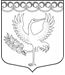 ФОРНОСОВСКОЕ ГОРОДСКОЕ ПОСЕЛЕНИЕ ТОСНЕНСКОГО РАЙОНАЛЕНИНГРАДСКОЙ ОБЛАСТИАДМИНИСТРАЦИЯПОСТАНОВЛЕНИЕ01.06.2017  № 84О внесении изменений в административныйрегламент по предоставлению муниципальной услуги «Выдача документов (выписок из похозяйственных книг, выписок из домовых книг, справок и иных документов) администрацией муниципального образования Форносовское городское поселение Тосненского районаЛенинградской области», утвержденный постановлением администрации Форносовского городского поселения Тосненского района Ленинградской области № 97 от 06.06.2016 года В соответствии с Федеральным законом от 27.07.2010 № 210-ФЗ «Об организации предоставления государственных и муниципальных услуг», Федеральным законом от 06.10.2003 №131-ФЗ «Об общих принципах организации местного самоуправления в Российской Федерации», постановлением администрации Форносовского городского поселения Тосненского района Ленинградской области № 72 от 05.06.2012 года «Об утверждении Порядка разработки и утверждения административных регламентов предоставления муниципальных услуг администрацией Форносовского городского поселения Тосненского района Ленинградской области, Уставом Форносовского городского поселения Тосненского района Ленинградской области, администрация Форносовского городского поселения Тосненского района Ленинградской областиПОСТАНОВЛЯЕТ:1.йВнести изменения в административный регламент по предоставлению муниципальной услуги «Выдача документов (выписок из похозяйственных книг, выписок из домовых книг, справок и иных документов) администрацией муниципального образования Форносовское городское поселение Тосненского района Ленинградской области», утвержденный постановлением администрации Форносовского городского поселения Тосненского района Ленинградской области № 97 от 06.06.2016 года.2. Дополнить административный регламент пунктом 2.15.11 следующего содержания:  «Наличие на территории, прилегающей к зданию, не менее 10 процентов мест (но не менее одного места) для парковки специальных автотранспортных средств инвалидов, которые не должны занимать иные транспортные средства. Инвалиды пользуются местами для парковки специальных транспортных средств бесплатно. На территории, прилегающей к зданию, в которых размещены МФЦ, располагается бесплатная парковка для автомобильного транспорта посетителей, в том числе предусматривающая места для специальных автотранспортных средств инвалидов.Помещения размещаются преимущественно на нижних, предпочтительнее на первых этажах здания, с предоставлением доступа в помещение инвалидам.Вход в здание (помещение) и выход из него оборудуются, информационными табличками (вывесками), содержащие информацию о режиме его работы.Помещения оборудованы пандусами, позволяющими обеспечить беспрепятственный доступ инвалидов, санитарно-техническими комнатами (доступными для инвалидов).При необходимости инвалиду предоставляется помощник из числа работников ОМСУ (организации, МФЦ) для преодоления барьеров, возникающих при предоставлении муниципальной услуги наравне с другими гражданами.Вход в помещение и места ожидания оборудованы кнопками, а также содержат информацию о контактных номерах телефонов для вызова работника, ответственного за сопровождение инвалида.Наличие визуальной, текстовой и мультимедийной информации о порядке предоставления муниципальных услуг, знаков, выполненных рельефно-точечным шрифтом Брайля.Оборудование мест повышенного удобства с дополнительным местом для собаки – поводыря и устройств для передвижения инвалида (костылей, ходунков)».3. Опубликовать (обнародовать) настоящее постановление в порядке, установленном Уставом Форносовского городского поселения Тосненского района Ленинградской области.4. Настоящее постановление вступает в силу со дня его официального опубликования.5. Контроль за исполнением постановления оставляю за собой.  Глава администрации                                                                                         А.И. Семёнов